МИНИСТЕРСТВО СТРОИТЕЛЬСТВА ОМСКОЙ ОБЛАСТИПРИКАЗот 11 апреля 2023 г. N 28-пОБ ОБЩЕСТВЕННОМ СОВЕТЕ ПРИ МИНИСТЕРСТВЕ СТРОИТЕЛЬСТВАОМСКОЙ ОБЛАСТИВ соответствии с Федеральным законом "Об основах общественного контроля в Российской Федерации", постановлением Правительства Омской области от 27 ноября 2013 года N 307-п "О порядке образования общественных советов при органах исполнительной власти Омской области" приказываю:1. Создать Общественный совет при Министерстве строительства Омской области (далее - Общественный совет).2. Утвердить:1) Положение об Общественном совете согласно приложению N 1 к настоящему приказу;2) состав Общественного совета согласно приложению N 2 к настоящему приказу.МинистрА.В.РашкоПриложение N 1к приказу Министерствастроительства Омской областиот 11 апреля 2023 г. N 28-пПОЛОЖЕНИЕоб Общественном совете при Министерстве строительстваОмской областиI. Общие положения1. Настоящее Положение определяет компетенцию Общественного совета при Министерстве строительства Омской области (далее соответственно - Общественный совет, Министерство), порядок его формирования и деятельности, порядок взаимодействия Министерства с Общественной палатой Омской области при формировании Общественного совета, а также случаи и порядок досрочного прекращения полномочий членов Общественного совета.2. Общественный совет является постоянно действующим совещательным органом общественного контроля, созданным в целях обеспечения взаимодействия Министерства с гражданами Российской Федерации (далее - граждане), общественными объединениями и иными негосударственными некоммерческими организациями (далее - общественные объединения).3. Общественный совет осуществляет свою деятельность на основе Конституции Российской Федерации, федерального и областного законодательства.4. Решения Общественного совета носят рекомендательный характер.II. Компетенция Общественного совета5. Общественный совет осуществляет следующие функции:1) осуществляет в соответствии с законодательством общественный контроль за деятельностью Министерства;2) рассматривает проекты общественно значимых нормативных правовых актов, разрабатываемых Министерством;3) рассматривает инициативы граждан, общественных объединений по вопросам, относящимся к сфере деятельности Министерства, и вносит в Министерство предложения по их рассмотрению;4) участвует в мониторинге качества оказания Министерством государственных услуг;5) совместно с руководством Министерства определяет перечень приоритетных нормативных правовых актов и особо важных вопросов, относящихся к сфере деятельности Министерства, которые подлежат обязательному рассмотрению на заседаниях Общественного совета;6) проводит слушания по приоритетным направлениям деятельности Министерства, а также рассматривает иные вопросы, относящиеся к компетенции Министерства.6. Общественный совет вправе:1) приглашать на заседания Общественного совета Министра строительства Омской области (далее - Министр), заместителей Министра, заместителя Министра - главного архитектора Омской области, руководителей структурных подразделений Министерства, руководителей подведомственных Министерству государственных учреждений Омской области, общественно полезных фондов, представителей общественных объединений и иных организаций, граждан;2) создавать по вопросам, отнесенным к компетенции Общественного совета, комиссии и рабочие группы, в состав которых могут входить государственные гражданские служащие Омской области, представители государственных учреждений Омской области, общественно полезных фондов, находящихся в ведении Министерства, и иных организаций по согласованию с указанными органами и организациями;3) привлекать к работе Общественного совета граждан (экспертов и специалистов), представителей общественных объединений и иных организаций;4) организовывать проведение в соответствии с законодательством общественных экспертиз проектов нормативных правовых актов, разрабатываемых Министерством;5) направлять запросы в государственные органы, органы местного самоуправления Омской области;6) информировать государственные органы, органы местного самоуправления Омской области и население о нарушениях, выявленных в ходе общественного контроля.III. Формирование Общественного совета7. Общественный совет формируется на основе добровольного и безвозмездного участия граждан в его деятельности.Граждане вправе участвовать в деятельности Общественного совета как лично, так и в качестве представителей общественных объединений и иных негосударственных некоммерческих организаций.8. Состав Общественного совета формируется в количестве не менее пяти человек.9. Общественный совет состоит из председателя, заместителя председателя, секретаря Общественного совета (далее соответственно - председатель, заместитель председателя, секретарь) и иных членов Общественного совета.Срок полномочий состава Общественного совета составляет три года с момента проведения первого заседания Общественного совета вновь сформированного состава.По окончании срока полномочий состава Общественного совета его новый состав формируется в порядке, предусмотренном пунктом 4 Порядка образования общественных советов при органах исполнительной власти Омской области, утвержденного постановлением Правительства Омской области от 27 ноября 2013 года N 307-п (далее - Порядок).Состав Общественного совета согласовывается с Общественной палатой Омской области в соответствии с законодательством.10. В состав Общественного совета не могут входить лица, указанные в части 4 статьи 13 Федерального закона "Об основах общественного контроля в Российской Федерации", а также представители общественных объединений:1) которые зарегистрированы менее чем за один год до дня истечения срока полномочий членов Общественной палаты Омской области действующего состава;2) которые являются политическими партиями;3) которым в соответствии с Федеральным законом "О противодействии экстремистской деятельности" вынесено предупреждение в письменной форме о недопустимости осуществления экстремистской деятельности, в течение одного года со дня вынесения предупреждения, если оно не было признано судом незаконным;4) деятельность которых приостановлена в соответствии с Федеральным законом "О противодействии экстремистской деятельности", если решение о приостановлении не было признано судом незаконным.В состав Общественного совета не включаются работники подведомственных Министерству государственных учреждений Омской области, общественно полезных фондов.11. Членом Общественного совета может стать гражданин, который:1) достиг возраста 21 года;2) имеет опыт работы в сферах, отнесенных к компетенции Министерства;3) не имеет конфликта интересов, связанного с осуществлением деятельности члена Общественного совета.IV. Осуществление деятельности Общественного совета12. Организационной формой работы Общественного совета являются заседания.Общественный совет в новом составе собирается не позднее шестидесяти календарных дней со дня вступления в силу настоящего приказа.13. Заседания Общественного совета проводятся в очной или заочной форме по мере необходимости, но не реже одного раза в квартал.По решению председателя, заместителя председателя (при отсутствии председателя) может быть проведено внеочередное заседание.При наличии технической возможности заседания Общественного совета могут проводиться с использованием системы видеоконференцсвязи.14. Заседание Общественного совета является правомочным, если в нем участвует более половины от числа членов Общественного совета.15. Министр, первый заместитель Министра, заместители Министра, заместитель Министра - главный архитектор Омской области, руководители департаментов и начальники управлений Министерства имеют право принимать участие в заседаниях Общественного совета. В заседаниях Общественного совета могут принимать участие эксперты, специалисты, граждане (эксперты, специалисты), представители общественных объединений и иных организации по согласованию.16. Работу членов Общественного совета организует председатель, заместитель председателя (при отсутствии председателя), которые избираются на первом заседании нового состава Общественного совета из числа членов Общественного совета.17. Председатель в рамках своей компетенции:1) организует работу Общественного совета и председательствует на его заседаниях;2) вносит Министру предложения по уточнению и дополнению состава Общественного совета;3) подписывает протоколы заседаний и другие документы Общественного совета;4) формирует при участии членов Общественного совета, согласовывает с Министром и утверждает:- план работы Общественного совета на год;- повестку заседания и состав лиц, приглашаемых на заседание Общественного совета;- ежегодный отчет о результатах деятельности Общественного совета;5) вносит предложения по проектам документов и иным материалам для обсуждения на заседаниях Общественного совета и согласовывает их;6) вносит предложения и согласовывает состав информации о деятельности Общественного совета, обязательной для размещения на официальном сайте Министерства;7) принимает решения о проведении заочного голосования членов Общественного совета;8) взаимодействует с Министром, первым заместителем Министра, заместителями Министра, заместителем Министра - главным архитектором Омской области по вопросам реализации решений Общественного совета;9) предоставляет за 15 рабочих дней до начала заседания Общественного совета информационные материалы по вопросам, включенным в повестку заседания Общественного совета, в структурное подразделение Министерства, ответственное за организационно-техническое обеспечение деятельности Общественного совета;10) принимает меры по предотвращению и (или) урегулированию конфликта интересов у членов Общественного совета, в том числе по досрочному прекращению полномочий члена Общественного совета, являющегося стороной конфликта интересов.18. Заместитель председателя:1) обеспечивает организацию взаимодействия Общественного совета со структурными подразделениями Министерства, гражданами и общественными объединениями;2) исполняет обязанности председателя в период его отсутствия (отпуск, болезнь, командировка или по иным причинам).19. Члены Общественного совета:1) вносят предложения по формированию повестки заседаний Общественного совета;2) участвуют в подготовке материалов по вопросам, рассматриваемым на заседаниях Общественного совета;3) предлагают кандидатуры для участия в заседаниях;4) знакомятся с обращениями граждан, общественных объединений, в том числе направленными с использованием информационно-телекоммуникационной сети "Интернет", а также с результатами рассмотрения таких обращений с учетом соблюдения требований по обеспечению сохранности персональных данных;5) оказывают Министерству содействие в разработке проектов нормативных правовых актов, представляют свои предложения по ним;6) обладают равными правами при обсуждении вопросов и голосовании;7) обязаны лично участвовать в заседаниях и не вправе делегировать свои полномочия другим лицам;8) выходят из состава Общественного совета по собственному желанию и в иных установленных законодательством случаях, предусматривающих невозможность исполнения полномочий члена Общественного совета;9) при возникновении у члена Общественного совета личной заинтересованности, которая приводит или может привести к конфликту интересов, либо при возникновении ситуации оказания воздействия (давления) на члена Общественного совета, связанного с осуществлением им своих полномочии, член Общественного совета обязан проинформировать об этом в письменной форме председателя;10) возглавляют комиссии и рабочие группы, формируемые Общественным советом;11) представляют свою позицию по результатам рассмотренных материалов при проведении заседания Общественного совета путем опроса в срок не более 10 календарных дней с даты направления им материалов;12) запрашивают информацию о реализации рекомендаций Общественного совета, направленных Министерству.Члены Общественного совета, не согласные с решением Общественного совета, вправе изложить свое особое мнение, которое в обязательном порядке вносится в протокол заседания Общественного совета.20. Полномочия члена Общественного совета прекращаются досрочно в случаях:1) письменного заявления о сложении своих полномочий;2) избрания Президентом Российской Федерации, наделения полномочиями (назначения) сенатора Российской Федерации, избрания депутатом Государственной Думы Федерального Собрания Российской Федерации, избрания депутатом законодательного (представительного) органа государственной власти субъекта Российской Федерации, а также на выборную должность в органе местного самоуправления;3) назначения на государственную должность Российской Федерации, должность федеральной государственной службы, государственную должность субъекта Российской Федерации, должность государственной гражданской службы субъекта Российской Федерации, муниципальную должность или должность муниципальной службы;4) невозможности участвовать в заседаниях Общественного совета по состоянию здоровья;5) грубого нарушения утвержденного Советом Общественной палаты Омской области Кодекса этики члена Общественного совета;6) вступления в законную силу вынесенного в отношении него обвинительного приговора суда;7) отсутствия без уважительных причин на трех заседаниях Общественного совета в течение года;8) признания недееспособным, безвестно отсутствующим или умершим на основании решения суда, вступившего в законную силу;9) получения двойного гражданства;10) если по истечении тридцати дней со дня первого заседания Общественного совета член Общественного совета не выполнил требование о приостановлении своего членства в политической партии на срок осуществления своих полномочий;11) смерти члена Общественного совета.Члены Общественного совета при наступлении обстоятельств, предусмотренных подпунктами 2 - 4, 6, 9, 10 настоящего пункта, обязаны уведомить Министерство не позднее 14 рабочих дней с даты наступления таких обстоятельств.В случае досрочного прекращения полномочий члена Общественного совета допускается замена такого члена Общественного совета на основании предложений, вносимых председателем Министру, и по согласованию с Общественной палатой Омской области.21. Решения на заседаниях Общественного совета принимаются большинством голосов из числа участвующих в заседании членов Общественного совета.22. При равенстве голосов председательствующий на заседании имеет право решающего голоса.23. Решения оформляются протоколами заседаний Общественного совета, копии которых направляются остальным членам Общественного совета.24. Организационно-техническое обеспечение деятельности Общественного совета осуществляется отделом правовой работы департамента правовой и организационной работы Министерства.25. Секретарь в рамках своей компетенции:1) уведомляет членов Общественного совета и приглашаемых лиц о дате, месте и повестке предстоящего заседания, а также об утвержденном плане работы Общественного совета;2) направляет за 5 рабочих дней до начала заседания Общественного совета Министру и членам Общественного совета информационные материалы по вопросам, включенным в повестку заседания Общественного совета;3) уведомляет Министра о прекращении полномочий члена (членов) Общественного совета;4) формирует и согласовывает с председателем повестку заседания, материалы для обсуждения на заседаниях и направляет их в сроки, установленные подпунктом 2 настоящего пункта, членам Общественного совета, а также лицам, приглашаемым на заседания Общественного совета;5) ведет, оформляет и рассылает членам Общественного совета протоколы заседаний, копии плана работы на год, иные документы и материалы;6) хранит протоколы заседаний, план работы на год, иные документы и материалы Общественного совета;7) готовит и размещает информацию о деятельности Общественного совета, решениях, одобренных на заседаниях, заключениях и результатах экспертиз по рассмотренным проектам нормативных правовых актов и иным документам, плане работы на год, а также ежегодном отчете о результатах деятельности на официальном сайте Министерства (https://mszhk.omskportal.ru) в информационно-телекоммуникационной сети "Интернет".26. Содействие секретарю в организационных вопросах осуществляет отдел правовой работы департамента правовой и организационной работы Министерства.27. Общественный совет направляет в Общественную палату ежегодный отчет о своей работе по форме, установленной Общественной палатой, в срок не позднее 20 февраля года, следующего за отчетным годом._______________Приложение N 2к приказу Министерствастроительства Омской областиот 11 апреля 2023 г. N 28-пСОСТАВОбщественного совета при Министерстве строительстваОмской области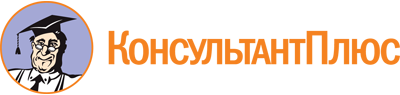 Приказ Министерства строительства Омской области от 11.04.2023 N 28-п
"Об Общественном совете при Министерстве строительства Омской области"Документ предоставлен КонсультантПлюс

www.consultant.ru

Дата сохранения: 24.06.2023
 ДейнекоАлександр ГеоргиевичИсполнительный директор регионального отраслевого объединения работодателей "Союз строителей Омской области" (по согласованию)КлименкоАлексей АлександровичГенеральный директор общества с ограниченной ответственностью "ИД-СтройКомплект" (по согласованию)КозловПетр СергеевичГенеральный директор, соучредитель общества с ограниченной ответственностью "Умный дом Омск", член Общероссийской общественной организации малого и среднего предпринимательства "ОПОРА РОССИИ", член некоммерческого партнерства "ИТ - Кластер Сибири" (по согласованию)КручинскийПавел НиколаевичДиректор общества с ограниченной ответственностью "Миард" (по согласованию)ЛагутинСергей СергеевичРуководитель Комитета по строительству Омского регионального отделения Общероссийской общественной организации малого и среднего предпринимательства "ОПОРА РОССИИ" (по согласованию)МидедаТатьяна ВладимировнаДиректор общества с ограниченной ответственностью "Криосиб" (по согласованию)ПономаревМихаил ЮрьевичИндивидуальный предприниматель, "ИП Пономарев Михаил Юрьевич" (по согласованию)ХмельницкийВиктор ТихоновичПредседатель Омской областной организации профсоюза работников строительства и промышленности строительных материалов Российской Федерации (по согласованию)ЯрмошикВалерий НиколаевичГенеральный директор общества с ограниченной ответственностью "Национальный земельный фонд" (по согласованию)